Сохрани жизнь ребёнку       Статистика показывает, что более 50% пожаров с гибелью людей происходит именно в тот момент, когда человек спит. Во сне он не чувствует запаха дыма и поэтому наиболее беззащитен. Своевременно обнаружить загорание и тем самым предотвратить пожар, гибель людей и материальный ущерб можно установив в квартире автономный пожарный извещатель.       Автономный пожарный извещатель – это наиболее доступное средство, способное обезопасить людей и их жилье от страшных последствий пожара. Прибор реагирует на возникшее задымление, подавая мощный звуковой сигнал, услышать который может не только спящий человек, но и его соседи. В эксплуатации он крайне прост и непривередлив: необходимо раз в год менять батарейки и периодически очищать АПИ от пыли. Очень важно верно выбрать место установки извещателя. Оптимальная точка – в центральной части потолка с небольшим смещением в сторону окна или двери, где происходит движение воздушных потоков. Сработав, извещатель подает громкий сигнал, способный разбудить крепко спящего человека и даже заглушить звук работающей бытовой техники, (например, пылесоса или стиральной машины).        Многих интересует, как прекратить звучание, если извещатель сработал не от пожара. Для этого необходимо проветрить помещение либо в течение нескольких секунд пропылесосить АПИ, не снимая с потолка. От чего происходят ложные срабатывания? Нередко это бывает из-за того, что пары жиров и других веществ, попадая в отверстия дымовой камеры, оседают на стенках пластмассового корпуса и, высыхая, превращаются в плотный налет. Еще одна причина срабатываний — попадание в камеру дыма из печи, со двора через открытую дверь или в результате активного курения. Но это говорит о том, что ваш извещатель отлично работает, и следует только устранить источник дыма. И последняя причина, что, впрочем, встречается крайне редко — неисправность извещателя.       Замена элемента питания производится один раз в год и не представляет собой ничего сложного. Извещатель снимается с потолка, достается использованный элемент и вставляется новый. Одновременно нужно очистить дымовую камеру от пыли с помощью пылесоса. Если индикатор, находящийся на корпусе извещателя, начал поблескивать, не издавая звукового сигнала, значит, АПИ готов исполнять свои функции. Необходимость установки извещателей в каждом доме бесспорна.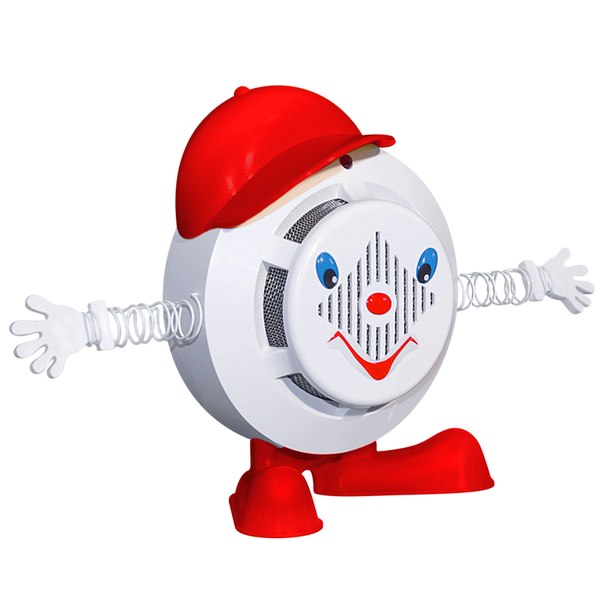 